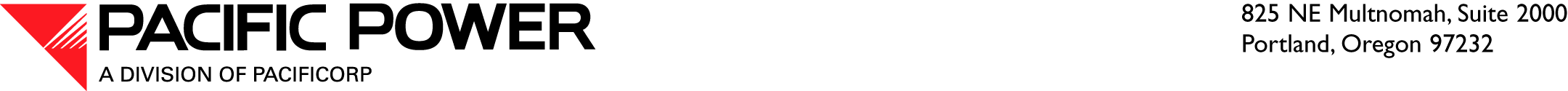 June 1, 2015 ELECTRONIC FILINGAND OVERNIGHT DELIVERYSteven V. KingExecutive Director and Secretary Utilities and Transportation CommissionRE:	Docket UE-131063—Final Compliance Report and Petition for Waiver of the provisions of WAC 480-109-200(3)In accordance with RCW 19-285-040 and WAC 480-109-210(6), Pacific Power & Light Company, a division of PacifiCorp (Pacific Power or Company), submits its 2013 Final Renewable Portfolio Standard (RPS) Compliance Report to the Washington Utilities and Transportation Commission.  The Company is also submitting for filing its petition for a one-time exemption from WAC 480-109-200(3) in accordance with WAC 480-07-110(2) and 480-07-370(b).Pacific Power requests confidential treatment for Attachment B under RCW 80-04-095 and in accordance with WAC 480-07-160.  It is respectfully requested that any formal correspondence and staff requests regarding this filing be addressed to:Please direct informal questions to Ariel Son, Manager, Regulatory Projects, at (503) 813-5410.Sincerely,R. Bryce DalleyVice President, RegulationEnclosurescc:  	Jeremy Twitchell/WUTC Staff	Simon ffitch/Public CounselBy e-mail (preferred)By regular mail:datarequest@pacificorp.comData Request Response CenterPacifiCorp825 NE Multnomah Street, Suite 2000Portland, OR 97232